Мониторинг объекта (ОН –Малахова О.А.) 20.05. 2024Ремонт автомобильной дороги местного значения на территории Анучинского МО (дорога с. Гражданка - с. Чернышевка)(источники финансирования - к/б и м/б)Подрядчик ИП Казарян. Сроки выполнения работ: 01.05.--31.07.2024Количество техники: 4, рабочих - 6 чел.Проводятся следующие  работы:-Расчистка площадей от кустарника и мелколесья вручную: при средней поросли;-Разработка грунта в траншеях экскаватором «обратная лопата»;-Устройство оснований и покрытий из песчано-гравийных или щебеночно-песчаных смесей;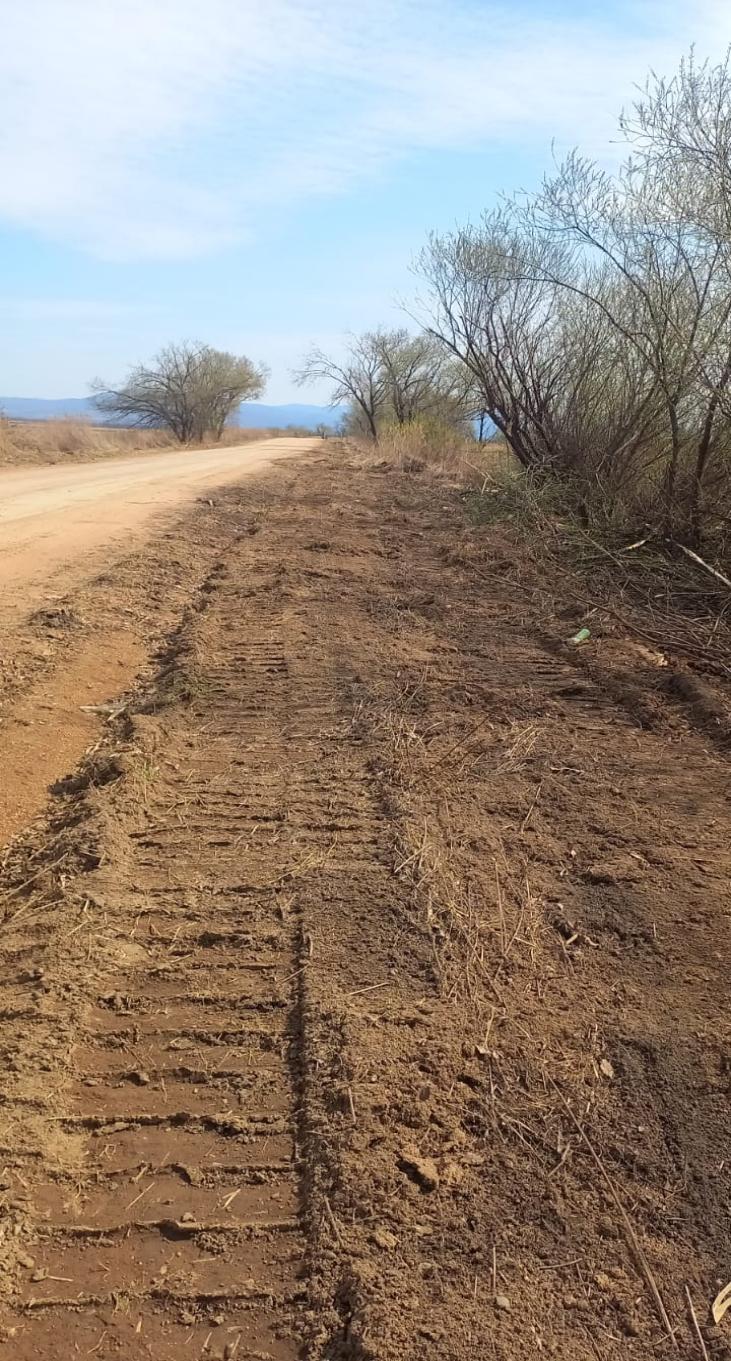 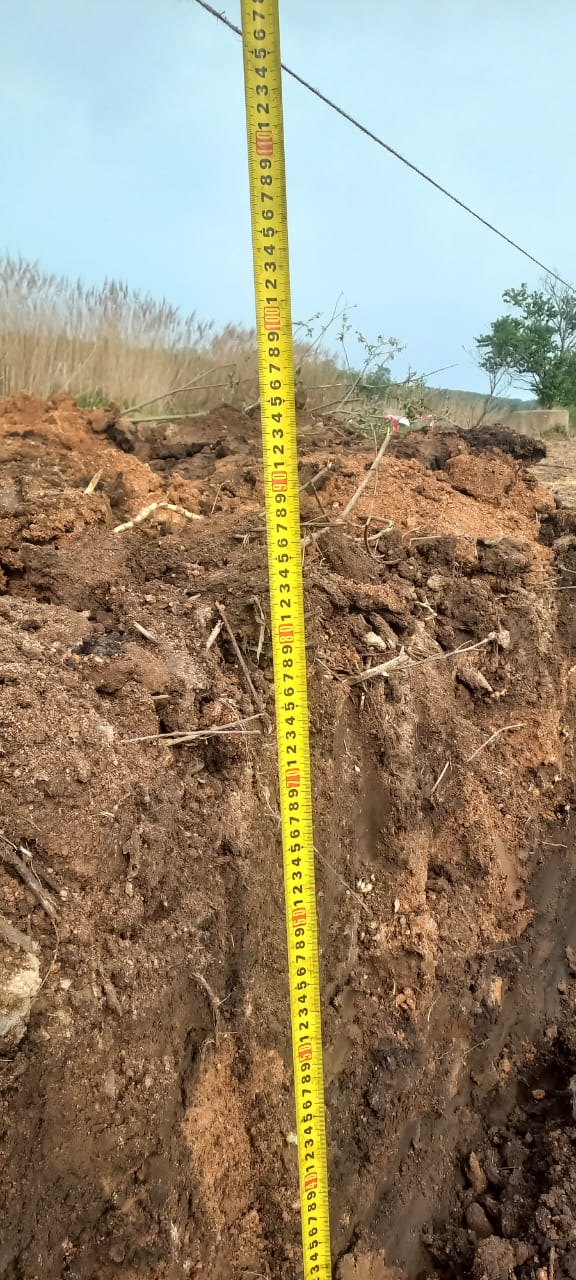 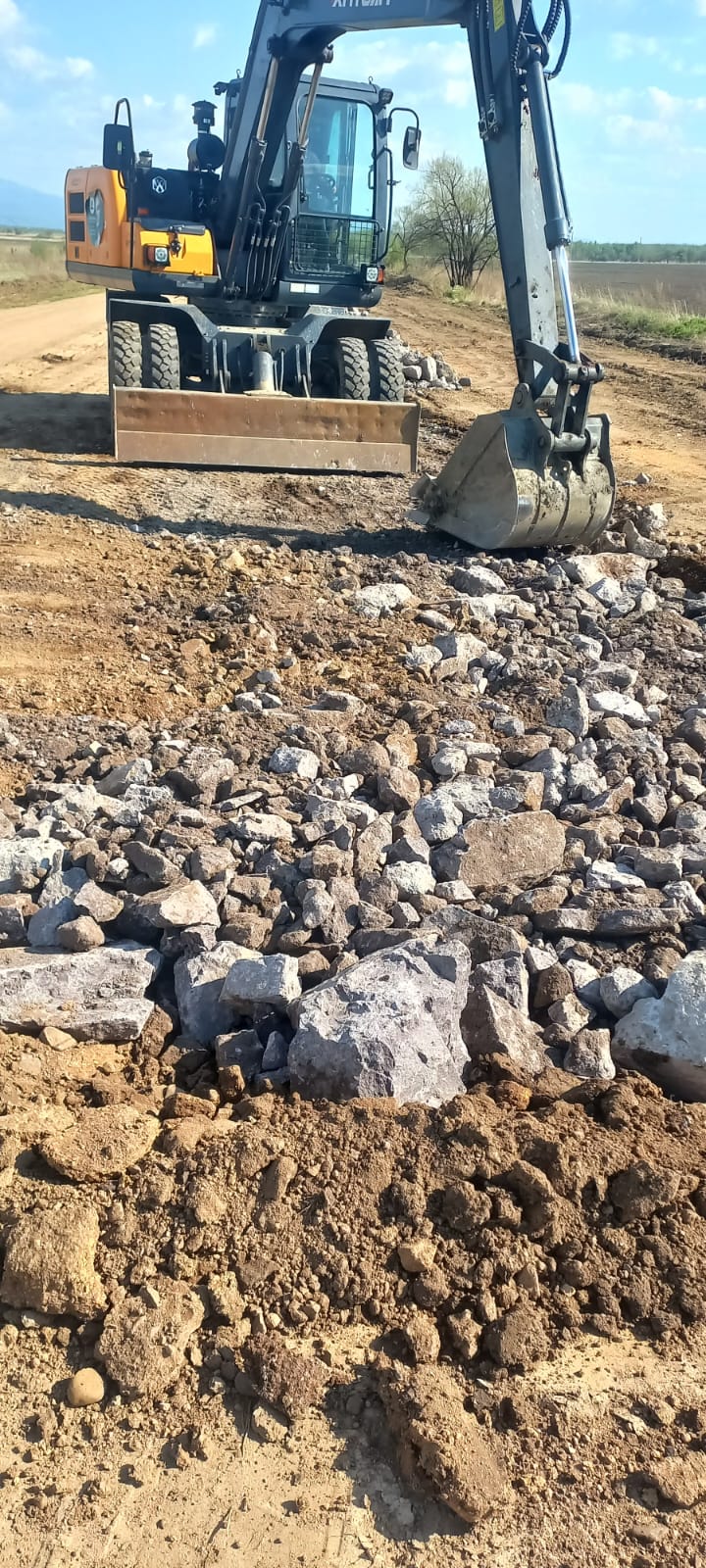 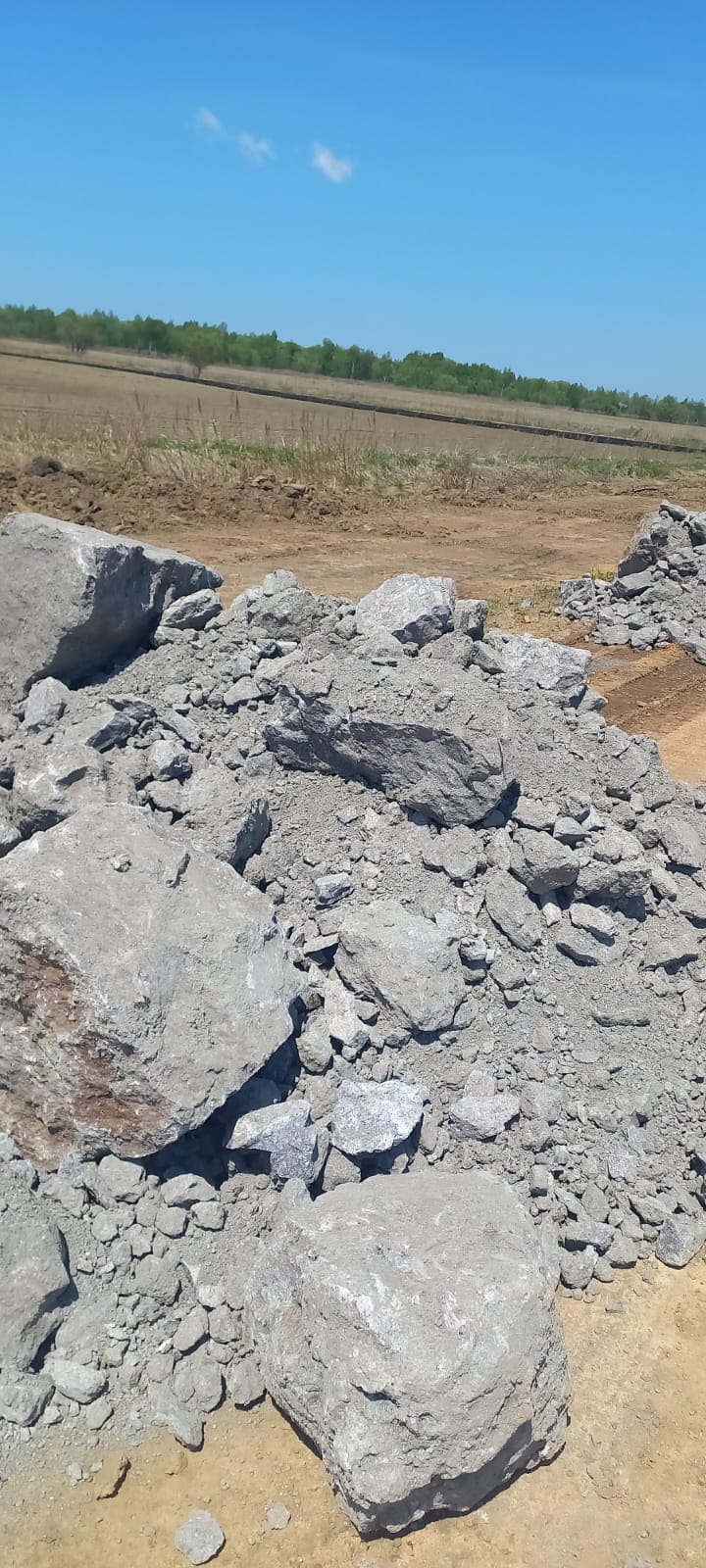 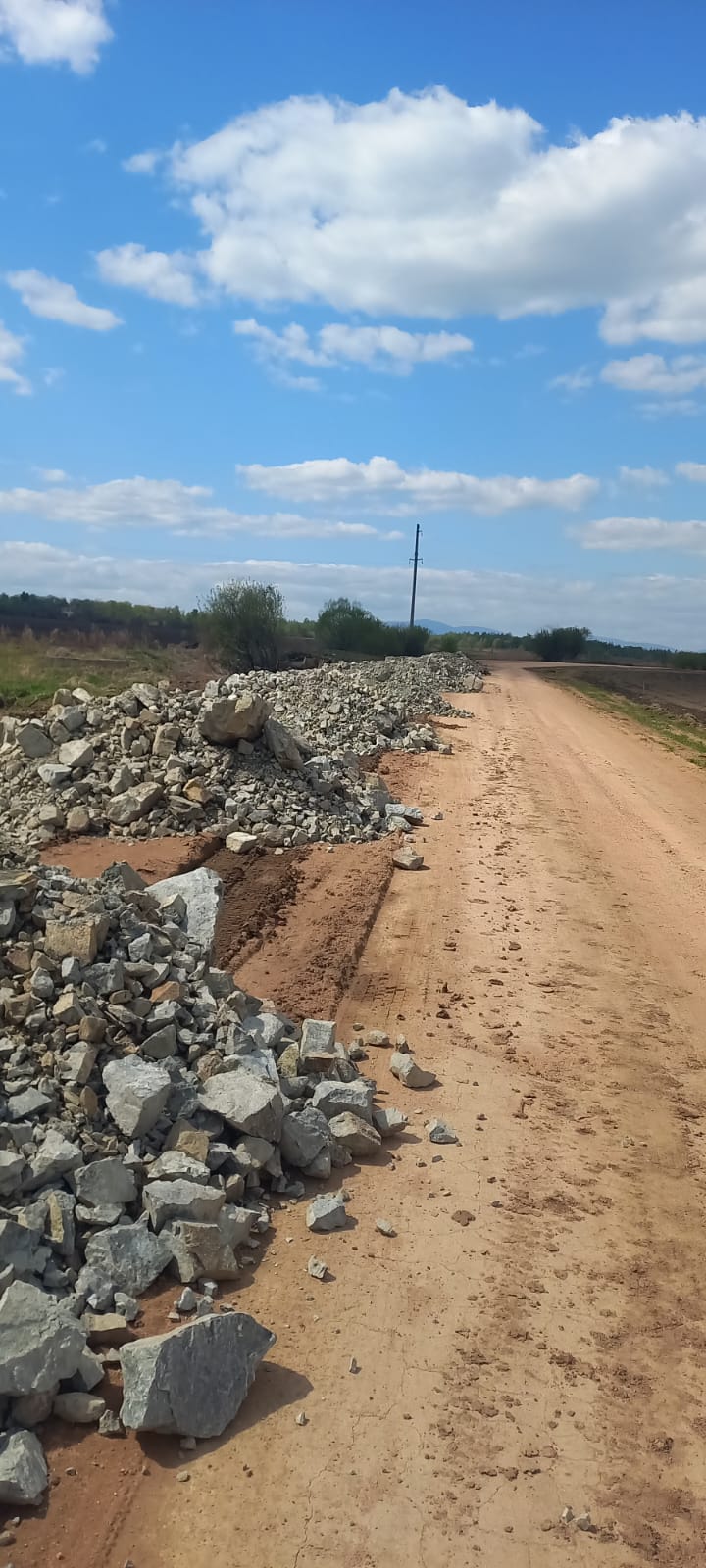 